Картотека игрпо финансовой грамотности для детей 5-7 лет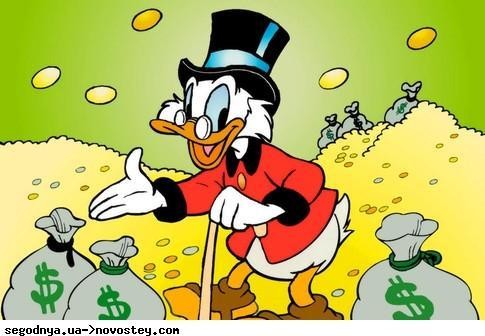 Необходимо с помощью игр и практик донести до детей, что:1. Деньги не появляются сами собой, а зарабатываются!Объясняем, как люди зарабатывают деньги и каким образом заработок зависит от вида деятельности.1. Сначала зарабатываем – потом тратим.Рассказываем, что «из тумбочки можно взять только то, что в нее положили»,– соответственно, чем больше зарабатываешь и разумнее тратишь, тем больше можешь купить.1. Стоимость товара зависит от его качества, нужности и от того, насколько сложно его произвести.Объясняем, что цена – это количество денег, которые надо отдать, а товар в магазине – это результат труда других людей, поэтому он стоит денег; люди как бы меняют свой труд на труд других людей, и в этой цепочке деньги – это посредник.1. Деньги любят счет.Приучаем считать сдачу и вообще быстро и внимательно считать деньги.Финансы нужно планировать. Приучаем вести учет доходов и расходов в краткосрочном периоде.Твои деньги бывают объектом чужого интереса.Договариваемся о ключевых правилах финансовой безопасности и о том, к кому нужно обращаться в экстренных случаях.1. Не все покупается.Прививаем понимание того, что главные ценности – жизнь, отношения, радость близких людей – за деньги не купишь.1. Финансы – это интересно и увлекательно!Игра «Груша-яблоко».Цель: научить считать деньги и ресурсы.Необходимые материалы: бумага, карандаши, ножницы.Суть игры:Предложите ребенку нарисовать на одной стороне бумаги грушу. Когда рисунок закончен, предложите нарисовать на оборотной стороне листа яблоко.Когда завершены оба рисунка, дайте ребенку в руки ножницы и попросите вырезать для вас и грушу, и яблоко. Увидев замешательство, объясните, что, конечно, это невозможно. Потому что лист бумаги один, и если мыизначально хотели вырезать два рисунка, необходимо было заранее спланировать место на бумаге.Так и с деньгами:их нужно планировать заранее.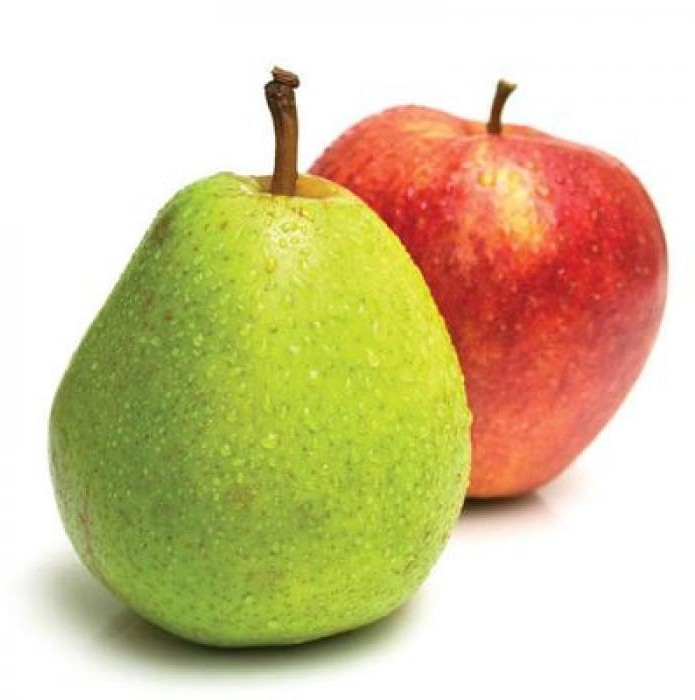 Игра «Размен»Цель: научить считать деньги.Необходимые материалы: монеты и купюры разных номиналов.Количество участников: 1-5.Суть игры:Выдайте детям мелкие монеты, по 2-3 десятка каждому. А себе оставьте несколько банкнот разного номинала. Это игра-соревнование. Кто из игроков быстрее разменяет выложеннуювамибанкноту мелочью, тому банкнота и достается. В конце игры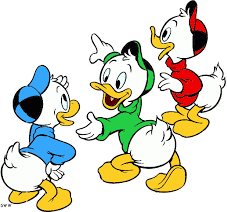 считаем суммывыигрышей.Игра « Кто кем работает?»Цель. На примере сказочных героев закрепить и расширить представление о профессии. Воспитывать желание познавать многообразный мир профессий, уважение к человеку-труженику.Материал. Кукла-Загадка, рисунки с изображениями людей разных профессий и сказочных героев.Суть игрыПокажите детям картинки, на которых изображены люди разных профессий. Дети, ориентируясь по рисункам, называют профессии родителей, своих близких, всех тех, с кем они встречаются.Получив из кассы картинки с изображениями сказочных героев, просит отгадать их профессии.Раздайте девочкам рисунки с изображением сказочных персонажей, а мальчикам - с изображениями людей разных профессий. По сигналуколокольчика девочки и мальчики начинают искать свою пару и по двое садятся за столы, а затем по очереди доказывают правильность своего выбора. Можно предложить детям, чтобы с помощью движений, имитаций и других образных действий они показали профессию своего героя.Организуйте постепенный переход к сюжетно – ролевым игр на эту тему.Можно провести и беседы о том, как относится к своему труду герой, ктопроизводит товары, а кто предоставляет услуги (если дети знакомы с этими понятиями).Игра «Кто как работает?»Цель. Расширить представление о том, что в сказке герои по-разному приобретают богатство: одни трудятся, а другие стремятся поройнеблаговидными делами получить большие деньги. Воспитывать уважение и привязанность к добрым и трудолюбивым героев сказок.Материал. Лесенка, состоит из пяти ступеней; сказочные герои: Золушка, Буратино, старая из сказки Пушкина, Крит, Кот в сапогах, Маугли, Котигорошко, Кривенька Уточка, Золотая Рыбка, Наф-Наф, Бабка, Лисичка- сестричка и др.Суть игрыПокажите черный ящик, солнышко и облако. Просите помочь разобраться, каких же сказочных героев больше - трудолюбивых или ленивых?С этой целью, нарисована на доске (листе ватмана) лесенку, предложите каждому ребенку достать из черного ящика рисунок с изображениемсказочного героя.Затем знакомьте с правилами игры:Если появится солнышко, всех трудолюбивых героев нужно разместить на верхней ступеньке. А как только солнышко изменится облаком, к игреприобщаются дети, у которых на рисунках изображены ленивые герои. Их нужно расположить на нижние ступени. Дети доказывают правильность своего выбора.Воспитатель помогает детям определить, какие пословицы и поговорки подходят тем или иным сказочным героям:«Так работает, что даже весь день на солнышке лежит».«Хочешь, есть калачи - не лежи на печи».Дети рассказывают о том, что трудолюбивых героев в сказках больше. После окончания игры устроите дискуссию о том, можно ли помочь ленивымгероям сказок стать трудолюбивыми и как это сделать.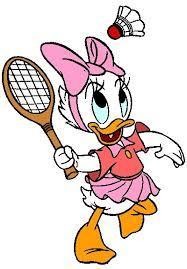 Игра Услуги и товарыЦель. Закрепить сведения о том, что такое услуги и товары, показать, что они встречаются не только в реальной жизни, но и в сказках. Воспитыватьуважение к любой работе.Материал. Предметные, сюжетные картинки с изображением труда - изготовление товаров или предоставления услуг - в сказках: КраснаяШапочка несет корзину с пирожками, художник Тюбик рисует картины, Кнопочка варит варенье, доктор Айболит лечит, Дедушка ловит неводом рыбу, Винтик и Шпунтик ремонтируют машину, почтальон Печкин разносит письма и т. д.; таблицы Товары, Услуги.Суть игрыИз-за театральной ширмы слышать голос героя: ребята, я решил печьпирожки и продавать их лесным жителям. Как вы считаете, я произвожу товар или предоставляю услугу?Воспитатель и дети уточняют, что такое товары (это разные предметы, которые производят) и что такое услуги (это помощь, которую можно предоставить другому).Дети говорят, люди каких профессий производят товары: пекарь, земледелец, сапожник, художник, шахтер, ткач. Потом вспоминаютпрофессии, представители которых предоставляют услуги: няня, воспитатель, учитель, парикмахер, врач, продавец.В сказках персонажи работают так же, как люди в реальной жизни.Расположите две таблицы Товары и Услуги. Дети прикрепляют к таблицам соответствующие рисунки, объясняя свои действия:-Мама печет пирожки бабушке. Пирожки - это товар, который изготовила мама. А вот внучка несет эти пирожки бабушке. Итак, девочка предоставляет услугу .-Винтик со Шпунтиком ремонтируют автомобили. Они предоставляют услуги. По окончании детям читают любимую сказку и проводят беседу по теме игры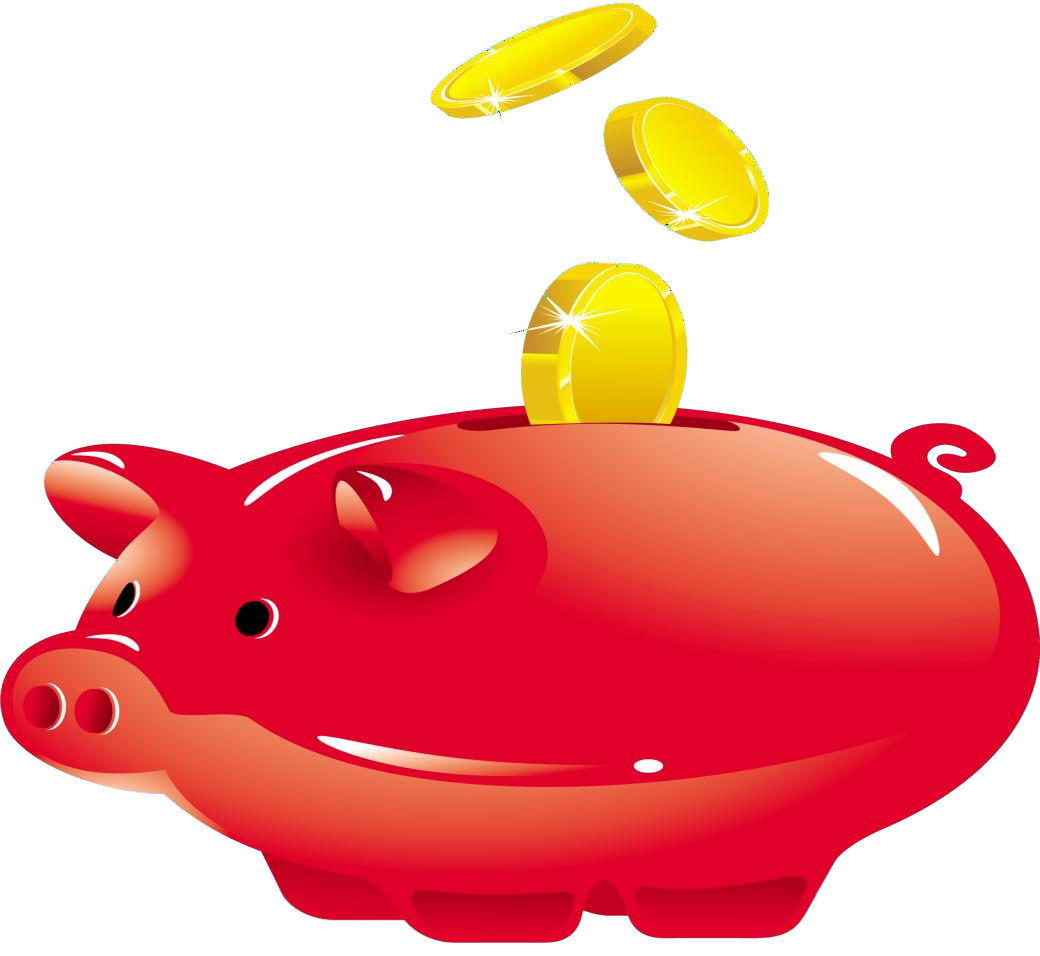 Практика «Мини-банк»Цель: показать принципы финансового планирования, донести принцип «сначала зарабатываем – потом тратим».Суть практики:Предложите ребенку создать свой «мини-банк». Пусть он отвечает за сбор и хранение мелочи. Предложите напоминать всем членам семьи, чтобы они«сдавали монеты в банк», освобождая от них карманы.Предложите обсудить, на какое семейное дело собираются данные монеты в«мини-банке» – например, на покупку соковыжималки или настольной игры. Это должно быть что-то для общего пользования, чтобы ребенок чувствовал гордость за подготовку такой важной для семьи покупки.Следующий этап развития практики – вы можете рассказать ребенку, что банки зарабатывают проценты на хранении денег, и договориться о том, что какой-то небольшой процент от имеющихся в «мини-банке» денег будет отдаваться ему лично за работу банкиром – например, 3% или 5%.Практика «Совместные покупки»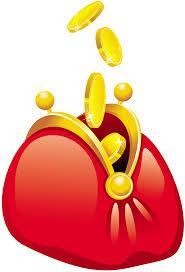 Цель: показать принципы финансового планирования и разумных покупок, объяснить происхождение стоимости товара и основы финансовойбезопасности.Суть практики:Регулярно совершайте совместные походы в магазин. Дайте ребенку возможность самому выбирать товар из вашего списка. Предложите ребенку подсчитывать на калькуляторе стоимость всех товаров, которые выскладываете в корзину, а также проверять срок хранения продуктов наупаковках. Обсудите, почему стоимость похожих товаров отличается: из-за величины упаковки, например, или она разная у каждого из производителей.На первом этапе предлагайте ему найти конкретный товар на полке и довезти его до кассы, затем выгрузить на ленту, после чего сложить в пакет.На следующем этапе можно дать более сложное поручение, например, выбрать все для собственного завтрака.Со временем вы увидите, когда ребенок готов выполнять самостоятельные несложные покупки.Практика «Самостоятельная покупка»Цель: показать принципы финансового планирования и разумных покупок, объяснить происхождение стоимости товара и основы финансовойбезопасности.Суть практики:Когда вы поймете, что ребенок хорошо ориентируется в магазине, уверенно чувствует себя возле кассы и внимателен к ценам на товар и получению сдачи, предложите ему первый самостоятельный поход в магазин.Обязательно составьте список покупок. В первый раз он должен быть несложным, не более трех товаров: например, хлеб, молоко и печенье.Обсудите, каких именно покупок вы ждете: если молоко – то какое; в какой упаковке; с каким сроком хранения; по какой цене.Дайте сумму, предполагающую получение сдачи. Обсудите, какой должна быть сдача.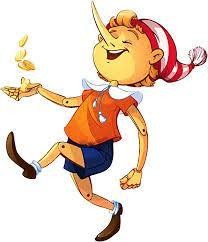 Похвалите ребенка за покупку!Практика «Таблица расходов»Цель: научить считать деньги, показать принципы финансового планирования.Суть практики:Научите ребенка подсчитывать деньги, которые он собрал, заработал ипотратил за неделю, а потом вписывать в таблицу получившиеся суммы. Эти действия должны войти в привычку.Договоритесь о времени в расписании дня, когда ребенок будет уделятьэтому занятию 10 минут.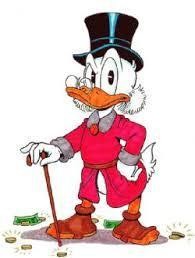 Дидактические игры :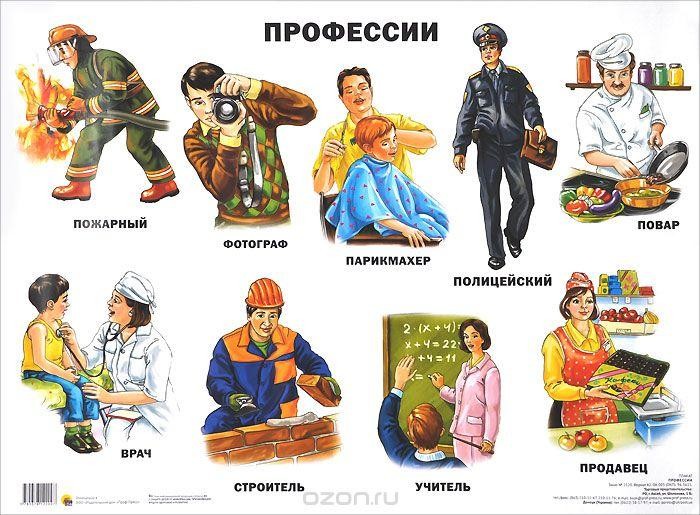 «Назови профессии»Цель. Научить ребенка устанавливать зависимость между результатами трудовой деятельности и профессией человека. Воспитать интерес к людям разных профессий.Материал. Цветок ромашки, на лепестках которой условно изображены результаты труда людей разных профессий.Содержание. Ребенок, отрывая лепесток ромашки, называет профессию, связанную с удовлетворением определенной потребности.«Кто трудится, кто играет»Цель. Закрепить представления детей о различии трудовой и игровой деятельности (трудовой – нетрудовой).Материал. Набор карточек с изображением трудовых и игровых процессов.Содержание. У каждого ребенка – набор парных карточек (трудовая – игровая деятельность). Ребенок описывает изображения, называет процессы (мальчик чистит ботинок, девочка стирает кукольное белье, дети танцуют, играют и т. д.). Устанавливает отличия (наличие результата труда или его отсутствие).«Какие бывают доходы?»Цель. Уточнить знания детей об основных и дополнительных доходах; усовершенствовать навыки самостоятельного определения видов доходов (основные и не основные).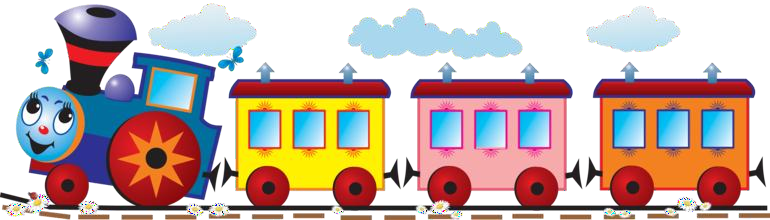 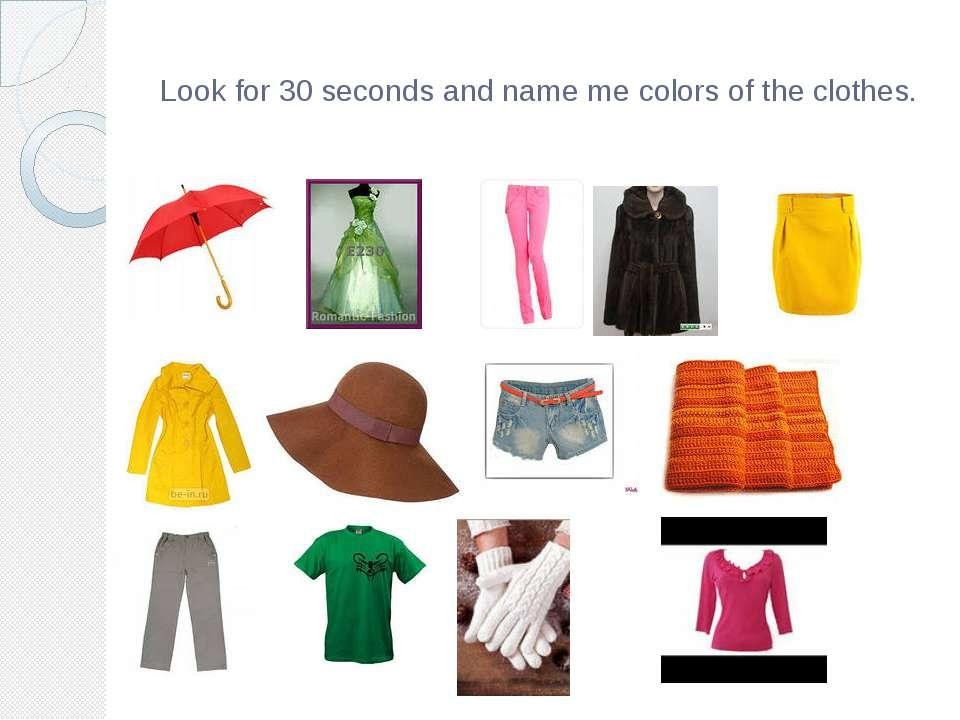 «Маршруты товаров»Цель. Развивать у детей умение различать товары по их принадлежности к определенной группе (бытовая техника, промышленные товары, мебель, сельхозпродукты и др.)Материал. Картинки с изображением товаров или реальные предметы и игрушки, таблички с названием магазинов: «Одежда», «Мебель», «Бытовая техника», «Сельхозпродукты» и т. д.Содержание. Каждый ребенок выбирает карточку-картинку, называет, что на ней нарисовано, и определяет, в какой магазин можно увезти этот товар. Выигрывает тот, кто правильно подберет карточки к табличкам с названием магазина.«Собери вместе»Цель. Расширить представления детей о товарах; научить группировать их по разным признакам.Материал. Карта (панно) с изображением различных товаров.Содержание. У каждого ребенка – карта, на которой нарисованы разные предметы. Используя круги (диаграммы) Эйлера-Венна, дети объединяют предметы по различным признакам: съедобные – несъедобные; игрушки – орудия труда; товары, обязательные для каждого – необязательные, и т. д.«Угадай, где продаются»Цель. Научить детей соотносить название магазина с товарами, которые в нем продаются; развить умение обобщать группы предметов.Материал. Картинки с изображением овощей, фруктов, мебели, обуви и т. д.Содержание. Дети подбирают группы карточек с изображением овощей, фруктов, мебели и т. д. Выкладывают их перед соответствующей сюжетной картинкой, где нарисованы магазины «Мебель», «Овощи», «Супермаркет» и др. Устанавливают зависимость между названием магазина и товарами, которые в нем продаются.«Магазин игрушек»Цель. Дать возможность детям практически осуществить процесс купли- продажи; развивать умение «видеть» товар: материал, место производства, цену (стоимость).Материал. Разные игрушки, ценники, товарные знаки, игровые деньги.Содержание. Прежде чем купить понравившуюся игрушку, ребенок называет материал, из которого она сделана (дерево, металл, пластмасса, ткань, бумага и т. д.). Место производства (где и кто сделал). Далее определяется цена игрушки. Ребенок отсчитывает определенную сумму денег и покупает игрушку. По мере того как игрушки раскупаются, продавец добавляет новые.«Что быстрее купят?»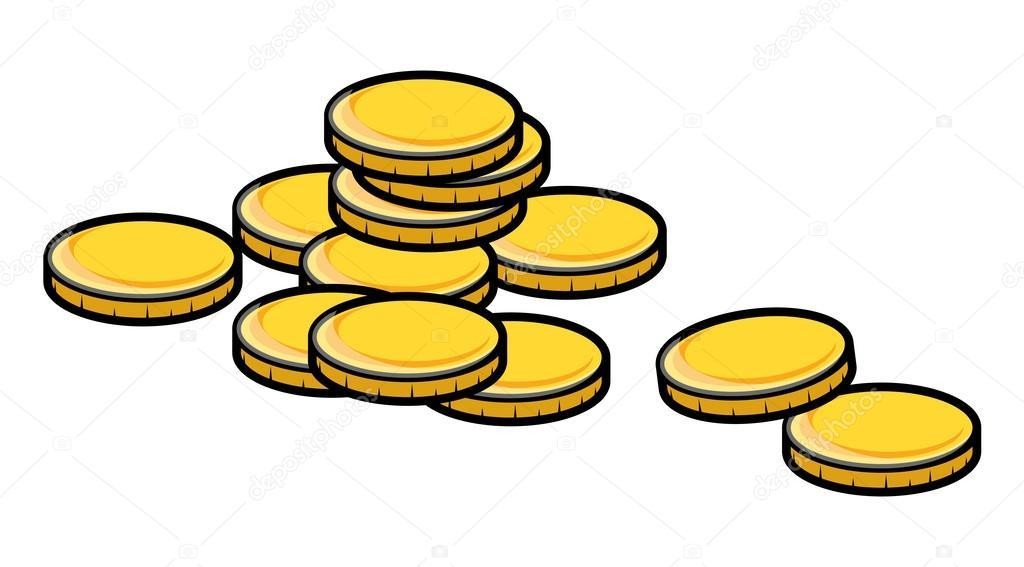 Цель. Развить умение устанавливать зависимость между качеством товара, его ценой (стоимостью) и спросом на него.Материал. Карточки с изображением качественных и некачественных товаров (платья для куклы, на одном из них не хватает нескольких пуговиц; машины- игрушки, на одной из них фары разного цвета; ботинки, на одном нет шнурка).Содержание. Ребенку предлагается пара карточек с изображением одинаковых товаров. Из двух предложенных вещей ребенок выбирает ту, которую купят быстрее, и объясняет причину своего выбора.«Что и когда лучше продавать?»Цель. Закрепить знания детей о спросе на товар, о влиянии фактора сезонности (времени года) на реальный спрос.Материал. Карточки с изображением магазина и окружающей его среды в разное время года (летом, зимой и т. д.); мелкие карточки с изображением сезонных товаров.Содержание. Дети заполняют магазины товарами в соответствии с сезоном. Например: панамки, сандалии, сарафан, бадминтон и др. - в «летний» магазин. Шубу, шапки, варежки – в «зимний».«Домино»Цель. Закрепить знания о названии, достоинстве монет; развить внимание, память.Материал. Карточки домино, на которых нарисованы монеты разного достоинства и в разном наборе.Содержание. Правила игры – общие для домино. Один из детей выставляет карточку домино, следующий ребенок слева или справа, кладет карточку с соответствующим «набором» монет. По окончании игры осуществляется проверка, устанавливается, правильно ли подобраны карточки…..Вариант. На карточках домино изображены денежные знаки разных стран.«Что дешевле»Цель. Сформировать умение ориентироваться в цене товаров, устанавливать ассортимент предметов (товаров) по цене; развить самостоятельность в выборе решения.Материал. Карточки с изображением разных предметов, ценники.Содержание. Сначала дети подбирают предметы товаров (сериационные ряды) от предмета самого дешевого до самого дорогого и наоборот. Дети сравнивают цены, находят разные и одинаковые по цене предметы.«Назови монету»Цель. Расширить представления детей о разнообразии названий денег в художественных произведениях.Материал. Сказки «Малыш и Карлсон», «Приключения Пиноккио», «Али-Баба и сорок разбойников» и др. «Портреты» сказочных героев..Содержание. Дети рассматривают иллюстрации, вспоминают содержание сказок. Через игровую ситуацию определяют название денег, которыми пользуются герои сказок. Например, Карлсон покупает Малышу щенка, имея несколько эре. Буратино (Ппноккио) покупает билет в театр на четыре сольдо. Али-Баба и сорок разбойников владеют динарами и т. д.«Кому что подарим?»Цель. Развить умение правильно подбирать подарок, обосновывая свой выбор.Материал. Карточки - картинки на которых изображены: машины, куклы, мяч, щенок, котенок, шапка, шляпка, костюм, платье, ботиночки, туфельки, значок, бантик и др.Содержание. Воспитатель выставляет картинки с изображением мальчика Алеши и девочки Ирины. Предлагает рассмотреть карточки – картинки, на которых нарисованы разные предметы, вещи, украшения, выбрать понравившиеся и подарить Алеше и Ирине. Дети подбирают карточки и рассказывают, кому, что и зачем они дарят.Вариант. Дети дарят подарки героям мультфильмов, сказок.«Какое слово лишнее?»Цель. Развить умение определять «лишний» предмет, выделяя общий признак других.Материал. Карточки с изображением четырех предметов, из которых один лишний.Рубль, Франк, марка (в монетах), рубль (банкнота). Кофта, машина, кольцо, солнце.Магазин, ларек, палатка (рыночная), жилой дом. Цена, товар, деньги, ночь.Содержание. Ребенку предлагаются четыре картинки с изображенными на них определенными предметами. Чтобы найти лишний предмет, ребенок объединяет три предмета по какому-либо признаку. Назвав лишний предмет, ребенок объясняет свой выбор.«Наоборот»Цель. Научить самостоятельно, находить (подбирать) противоположные по смыслу слова.Материал. Подбор слов (дорого – дешево, ленивый – трудолюбивый, экспорт – импорт, много – мало, покупатель – продавец и т. д.)Содержание. Воспитатель называет слово, а ребята называют противоположное. Выигрывает тот, кто быстро и правильно находит нужное слово. Затем ведущим становится ребенок.-